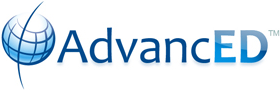 Executive Summary School AccreditationThe Executive Summary (ES) provides the school an opportunity to describe in narrative form its vision as well as strengths and challenges within the context of continuous improvement. Use this template to complete the responses to the various questions below.    The responses should be brief, descriptive, and appropriate for the specific section. Transfer completed narratives into the corresponding sections of the Executive Summary found online in ASSIST.Description of the SchoolDescribe the school's size, community/communities, location, and changes it has experienced in the last three years. Include demographic information about the students, staff, and community at large. What unique features and challenges are associated with the community/communities the school serves?Description of Gulfstream Academy of Hallandale Beach K-8:Gulfstream Academy of Hallandale Beach K-8 is a community school serving Hallandale Beach which is a 4.4 square mile area from Interstate 95 to the beach from Hollywood (to the north) and Aventura (to the south).  Hallandale Beach is the city furthest south in the Broward School District.  During "off season", the population is 37,113.  During season (when many retirees from the northern US and Canada winter in the area), the population grows to 49,000. The median age in Hallandale Beach is 46.7, with 27,057 households.  The per capita income is $25,048 with 21.3% of residents in poverty, and 34.2% of the families in Hallandale do not have health insurance.  As a community school, the citizens in the area use the facility as a voting precinct.  The mayor of the city recognizes our top students and employees at the monthly City Council meetings.  The school is the center of services for many of the families.  Many Hallandale residents (45.7%) are foreign born with 53.7% of residents speaking a language other than English in the home. While 85.4% of residents are high school graduates, only 29.1% hold a bachelor's degree or higher.  The crime rate in Hallandale beach is slightly higher than the state of Florida for violent crimes and property crimes. At Gulfstream Academy of Hallandale Beach K-8 we pride ourselves on the community feel to our school.  With a school (serving 1,591 students), we are still able to personalize instruction and interventions while working closely with families to provide a source of structure and support.  We have a truly diverse population (8% white, 41% black, 1% Asian,4% Multiracial, and 46% Hispanic), which has continued to grow as a result of our strong academic focus on Science, Technology, Reading, Engineering, Arts and Mathematics for all students.  At Gulfstream Academy of Hallandale Beach K-8, we challenge students to work at the highest end of their potential and maximize the resources available within the classroom and beyond the school day to stretch student learning to reach maximum learning gains.Gulfstream Academy of Hallandale Beach K-8 sits in the southwest quadrant of Hallandale Beach.  The facility was previously the home of Hallandale Elementary School.  Over the summer, Gulfstream Middle and Hallandale Elementary merged to form a K-8 school.  Fourth through eighth grades will be served on the north campus, while Kindergarten through third grade will be served at the south campus.  Our school was named, Gulfstream Academy of Hallandale Beach K-8 with collaboration from School Advisory Council and a steering committee in May 2016.  1591 total students -	36% if students spoke a language other than English as their first language in the home-	13% of our students have been identified with special learning needs (i.e. speech/language impaired, emotional/behavioral disability, specific learning disability, autism spectrum disorder, other health impaired or intellectual disability, gifted) -	91% of Gulfstream Students receive free or reduced meals -	79% of the students live within our school boundaries-	21% of the students receive reassignments to attend Gulfstream (Innovative Programs, Space available, sibling support, ESE reassignment, homeless)Gulfstream Academy of Hallandale Beach K-8 has an extraordinary staff that is comprised of 103 instructional and 68 non-instructional.  The percentage of teachers with a Bachelor Degree is 46% and the percentage of Master's or Specialist degrees are 51.4%.    TransportationEight buses for students who live outside of two-mile radius and some special needs studentsThe majority of students walk, bike or get dropped off at school by their parentsSchool Purpose:  Philosophy & Mission Support: Each day at Gulfstream Academy of Hallandale Beach K-8 begins with morning announcements and the entire student body standing at attention pledging Allegiance to the United States of America and reciting the Gulfstream Academy of Hallandale Beach Promise: "I am a Gulfstream Academy of Hallandale Beach Colts.  I commit myself to learning.  I will learn everything I can.  I will listen, ask questions, and share what I know with others.  I am special and I have many talents.  I have pride in myself and respect for others.  I can be anything I wish to become.  I take delight in education and I will succeed this day."This is not merely a student pledge, but a pledge of the school and community to provide the nurturing environment necessary for each and every child to overcome obstacles and reach their highest potential with our support.  Gulfstream Academy of Hallandale Beach K-8 MISSION STATEMENT:  Our mission is to empower students in mathematics, reading, writing, and science academically with critical thinking skills and problem-solving skills.  We promote social, emotional and physical development through positive self-imaging and wise decision-making skills. Gulfstream Academy of Hallandale Beach K-8 VISION:  Chase Perfection, Catch Excellence!Gulfstream Academy of Hallandale Beach K-8 embodies purpose through its program offerings and expectations for students implementing the following:CARE to be the best, we are moving away from compliance and moving towards commitment with… -	Focused authentic PLCs -	High quality response to intervention -	Optimal internal and external relationships-	Scaled up best practicesFocused Authentic PLCsCurriculum - What do we want all students to know? -	Our instructional staff creates pacing guides quarterly during team PLCs. The purpose of the pacing guides is to ensure that the grade level team teaches all standards based on a timeline.  This process will assist teachers with properly planning to provide our students with a quality education.Assessment - How will we determine mastery?-	Teachers create common assessments to evaluate the mastery levels of standards being taught.  In order to monitor standards, teachers will complete a data analysis from the common assessments verify strengths and weakness with their classes.Remediation - How will we respond to students who do not meet mastery?-	If a student does not meet mastery for a standard, the students will be retaught the standard through small group instruction.  We will also provide extra lessons through the online program i-Ready.Enrichment - How will we respond when students meet/exceed mastery?-	If a student meet/exceeds mastery for a standard, we will allow the students to complete a project-based activity, which will initiate an engaging mode for learning.  The students will create an artifact to represent their proficiency for that standard.High Quality Response to Intervention ProcessOngoing Data Analysis - Gulfstream Academy of Hallandale Baech K-8 promotes accountability and disaggregates the data from programs implemented within our school to assist with Response to Intervention (RtI).-	Common Assessments - standards-based assessment created by grade level team and administered every six weeks-	Benchmark Assessment System (BAS) - progress monitoring assessment used to identify independent reading level administered every -	I-Ready- online educational program utilized by grades K-8 that assists with individualizing instruction -	I-Station- online educational program which measures current skill levels and provides data to drive instructionTier 2 & 3 Students-	Intervention Instruction - 30-plus additional minutes of specialized instruction per week -	Scholastic Bookroom - over 5,460 leveled books to implement guided reading in small group reading instruction-	Leveled Literacy Instruction - Intervention instruction for Tier 3 studentsOptimal Internal & External Relationships-	School-wide Positive Behavior Plan - proactive strategies for defining, teaching, and supporting appropriate students behaviors to create a positive school environment.-	Random Acts of Kindness - positive recognition program where Gulstream staff recognizes colleagues as MVPs of the Week.  -	Parent Teacher Association - responsible from planning school activities for the students, faculty, and parents.-	Business Partnerships - allows for the schools to have a business rapport and support system to assist with sponsoring our school.-	Volunteer Programs - allows for registered volunteers to assist with classroom activities, school events, field trips, and academic activities.-	Parent Trainings Events - provides training for parents on reading, mathematics, science, technology, and parenting skills to aid in their child's education.-	Extra-curricular Activities - provides students an opportunity to join various clubs to strengthen their interests.-	First Class Customer Service - provides our parents and students with quality service to promote a positive experience.-	Social media resources will be used to promote the wonderful events and initiatives that is happening at our school.Scaled-up BEST Practices -	Learning to Read vs. Reading to Learn-	Vocabulary Programs-	Repeated Reading Program-	Comprehension Programs-	Phonics Instruction-	Response to Intervention-	Feedback- the students are receiving individualized feedback-	Teacher-Student Relationships-	Organizing Students to Interact with New knowledge, Practice & Deepen New Knowledge, Cognitively Complex Tasks (class discussions, cooperative and small group learning)Notable Achievements and Areas of ImprovementDescribe the school's notable achievements and areas of improvement in the last three years. Additionally, describe areas for improvement that the school is striving to achieve in the next three years.Notable AchievementsOur notable achievements in curriculum, instruction, and assessment include our integration of:-	Balanced Literacy: 30 minutes of on-level whole group instruction, with an extensive focus on small group instruction at the student's instructional level, and effective center activities at the students' independent level. Within this block, teachers are also allotted time to implement strategies and activities for enrichment and remediation. -	Educational Technology Integration: a.	Digital 3, 4, & 5 computer classrooms with individual student computers   b.	Reflex Math - math facts fluency practice c.	I-Ready, USA Test Prep and Achieve 300 Math and Readingd.	Schoology - program used for students in grades 3 through 5e.     Technology courses are infused throughout the 6-8 students' schedule-	Our Scholastic Leveled Bookroom: resource room stocked with leveled literacy texts, articles, and passages representing every subject area and student learning level for teachers to check out. We use this as a resource during our small group instruction. -	LLI (Leveled Literacy Intervention) - literacy instruction program is used in grades K-3 as a reading intervention for struggling students. We are currently piloting this intervention program in two of our fourth grade classrooms. -	Formative Math and Reading Diagnostic Toolsa.	Formative Math Assessments or common assessments - standards-driven assessments created by classroom teachers and administered to students every 6-8 weeks to check for understanding of strategies and skills. b.	Formative Reading Assessments or common assessments - standards-driven assessments created by classroom teachers and administered to students every 6-8 weeks to check for understanding of strategies and skills. c.	I-Ready Diagnostic Tests - reading and math diagnostic assessment administered three times a year (beginning, middle, and end of the year) to progress monitor students.-	Benchmark Assessment System (BAS) - progress monitoring assessment administered four times a year to identify students' independent reading level. Students who are not at benchmark after specific interventions are monitored every two weeks. In addition, all students in kindergarten through fifth who are not at benchmark will receive tier two or three reading interventions. -	CHAMPS - a classroom management system, utilized school-wide, which creates an instructional structure in which students are responsible, motivated, and highly engaged in the specific task at hand. -	Pacing guides - an instructional guide created by grade levels to ensure that all grade-level standards have been taught based on a timeline. This process will assist teachers with properly planning to provide our students with a quality education.-	Florida Standards Assessment Camp (FSA) - extended learning opportunity camp that provides before school remediation and enrichment support for students in grades 3 through 8-	Language Enrichment Camp (LEC) - extended learning opportunity camp that provides an after-school remediation camp for English Language LearnersOur curriculum, instructional, and assessment strategies have vastly improved our school's ability to individualize and differentiate instruction based on students' grade, skills, interests, etc. It has also allowed us to analyze data and use data to drive our instruction. In order for Gulfstream to be successful in the above-mentioned areas, our staff has implemented Professional Learning Communities (PLCs) as a school-wide area of focus. This is an ongoing process that allows our teachers to collaborate and share best practices. Our goal is to work together in efforts to enhance our internal practices related to classroom instruction, curricular planning, assessment strategies, data analysis, and to ensure the most effective learning experiences possible for our Hallandale students. Areas of Improvement/Challenges:Gulfstream Academy of Hallandale Beach K-8 staff has determined our schools areas of improvement based on a variety of data points. Our areas of improvements are as follows: Area 1:  Teaching and Assessing for Learning-	Work to develop a culture of progress monitoring our students throughout the school.-	Utilize data to drive instruction and make adjustments to meet the individual needs of students.Area 2: Access to media and information resources -	Upgrade obsolete technology in order to use innovative programs that did not run on our outdated technology. -	Ensure that Gulfstream Academy of Hallandale Beach K-8 students are engaged in rigorous and effective self-directed, 21st century experiences using modernized technology. -	Create a 3:1 computer ratio in grades K-2 and have a 1:1 computer ratio in grades 3-5. Area 3: Implementation of the CARE cycle -	Instructional Planning - a process where teachers participate in ongoing PLCs with support from the administration team. Through implementation of the CARE process we are working to analyze data to improve student learning, including readiness for and success at the next level. -	Balanced Literacy - the CARE cycle/lesson plan framework is an instructional approach that will assist our teachers with gradually moving from teacher modeling and direct instruction to student-driven guided and independent practice. Area 4: School-wide Positive Behavior Plan - Hero Program-	Behavior tracking program to ensure and establish a social and emotional safe environment where there is also academic success. It creates more positive and calm environment, reduce behavioral disruptions, increase attendance, and increase academic time and student success. Area 5: Revision of School-wide Response to Intervention and Instruction Practices -	Identifies the most effective, rigorous, and appropriate instruction despite student's levels of understanding.  The Collaborative Problem-Solving (CPS) Team meets regularly with teachers to review and analyze current RtI students' data and discuss possible students who may benefit from this intervention. As a result, the above-mentioned focus areas have been identified and will drive our school improvement plan from 2015 and beyond.Areas of Improvement/Challenges:Gulfstream Academy of Hallandale Beach K-8 staff has determined our schools areas of improvement based on a variety of data points. Our areas of improvements are as follows: Area 1:  Teaching and Assessing for Learning-	Work to develop a culture of progress monitoring our students throughout the school.-	Utilize data to drive instruction and make adjustments to meet the individual needs of students.Area 2: Access to media and information resources -	Upgrade obsolete technology in order to use innovative programs that did not run on our outdated technology. -	Ensure that Gulfstream Academy of Hallandale Beach K-8 students are engaged in rigorous and effective self-directed, 21st century experiences using modernized technology. -	Create a 3:1 computer ratio in grades K-2 and have a 1:1 computer ratio in grades 3-5. Area 3: Implementation of the CARE cycle -	Instructional Planning - a process where teachers participate in ongoing PLCs with support from the administration team. Through implementation of the CARE process we are working to analyze data to improve student learning, including readiness for and success at the next level. -	Balanced Literacy - the CARE cycle/lesson plan framework is an instructional approach that will assist our teachers with gradually moving from teacher modeling and direct instruction to student-driven guided and independent practice. Area 4: School-wide Positive Behavior Plan - Hero Program-	Behavior tracking program to ensure and establish a social and emotional safe environment where there is also academic success. It creates more positive and calm environment, reduce behavioral disruptions, increase attendance, and increase academic time and student success. Area 5: Revision of School-wide Response to Intervention and Instruction Practices -	Identifies the most effective, rigorous, and appropriate instruction despite student's levels of understanding.  The Collaborative Problem-Solving (CPS) Team meets regularly with teachers to review and analyze current RtI students' data and discuss possible students who may benefit from this intervention. As a result, the above-mentioned focus areas have been identified and will drive our school improvement plan from 2015 and beyond. Additional InformationProvide any additional information you would like to share with the public and community that were not prompted in the previous sections.A.	Gulfstream Acacemy of Hallandale Beach K-8  is most proud of the opportunities and programs provided to our students. We, as a faculty and staff, are committed to fostering high achievement and a life-long love of learning in a nurturing educational environment. Our teachers are focused on making decisions that will positively impact the students in our school.  Our after-school Cool Colts programs include: -	Art Club - The "Artisan Colts" is a group of motivated students led by the art teacher, who are creative on all levels. They take creativity to new heights completing advanced designs, participating in school and community projects to enlighten and entertain, as well as competing in contests to test the growth of our artistic abilities. -	Girls Leading Our World (G.L.O.W.) -  G.L.O.W. is a girls mentoring group for students in grades 2-6.  G.L.O.W. aims to inspire and empower girls to become confident, strong, independent, and assertive young women who will go on to lead successful lives and who will be equipped with the skills and knowledge to take on the world.  -	Boys 2 Men - A mentoring group for 3rd through 6th grade boys with active and creative minds to empower them with social and coping skills. Through goal setting, we promote social awareness, sportsmanship, a healthy lifestyle, and positive decision-making.  -	Boys 2 Bookworms Reading Club - A boys reading club that motivates young boys to read books of interest to them, participate in interactive learning activities, and learn how to incorporate character traits with teamwork.  They participate in fun projects, book discussions, raffles and snack time as they build a team of successful readers.-	Chess Club - Chess is fun and motivational. It develops self-esteem, builds team spirit and increases concentration. Chess is a thinking game that encourages students to use patterns and logical deductive reasoning to solve problems. -	Colt TV- Gulfstream's early morning show that teaches students who are responsible, respectful, and follow all COLT guidelines to report Hallandale news to the entire school in the morning. -	Good News Club - A mentoring program that guides and teaches students through biblical lessons, missionary stories, meaningful songs, and scripture.  Students learn how to respect authority, moral values, positive character traits, and biblical principles.-	F.I.T Club - A health club focused on Living a long healthy active life.  F.I.T. Club means Forever I Take Care, Love, Unconditionally my Body. Commit 2B Fit.-	SECME/STEM - SECME is a strategic alliance to motivate and mentor students to learn and achieve at higher levels. STEM is a nationwide initiative which focuses on Science Technology Engineering and Mathematics (STEM). The SECME - STEM Club combines these two philosophies and focuses on Science, Technology, Engineering and Mathematics principles as well as SECME national competitions.-	Safety Patrol - Our mission to motivate and teach students that society has order. We also strive to bring awareness of the importance of following rules and procedures. -	Spanish Club - The purpose of the Spanish Club is to emphasize important information about the Latin Culture. In this club, the students have the opportunity to learn about all the different countries of Latin America in a very fun and creative environment! -	Student Council - The Gulfstream Academy of Hallandale Beach K-8 Student Council is the voice of the students at Hallandale Elementary School. During our weekly meetings, each member of the Student Council will have the opportunity to actively participate in school-wide activities, make decisions, and see democracy in action. B.	Parent Communication - we use various online programs and conference nights to engage families in their children's education and keep them up to date and informed of their child's learning progress. We currently use class DOJO, remind.com, parent links, newsletters, academic nights (literacy and science nights), open house, our school's website and conference nights as communication modes with families. C.	Feeding South Florida - We have received a grant to help provide two days of food for the weekend for students who are at a disadvantaged.D.	Gulfstream's Partnerships -	Good News Club - The Good News Club meets students on a weekly basis mentoring students through biblical lessons, missionary stories, meaningful songs, and scripture.  Students learn how to respect authority, moral values, positive character traits, and biblical principles. The Good News Club provides a safe environment for students to participate in structured activities focused on being a better individual while reinforcing the character traits.-	Tools for Schools - Partnership allows Hallandale teachers to shop for free school supplies for classroom and student use.-	Aftercare Program - Hallandale Aftercare program(benefits our school, explain??)-	NOVA Readers - Volunteers provide free reading tutoring to second and third grade students to improve their reading proficiency.-	Liberty Tax - Volunteer reads to kindergarten and first grade students on a biweekly basis. -      Memorial Health Systems Tutoring Program for grades 6 through 8E.  Extracurricular Activities include the following: -      Co-ed Volleyball, Basketball, and Flag Football